The Technical Management Board (TMB) of IIW has re-opened the nomination window for Fellow of IIW through December 15.  The nomination form with detailed application requirements is attached. Please refer to the rules related to the Fellow of IIW Award (RD536). INCOMPLETE SUBMISSION WILL BE RETURNED.APPLICATION FORM INSTRUCTIONSThe application form hereafter is the best way to combine all information about the candidate in a single document, to avoid uncompleted nominations.The application form begins by information about the nominator and nominee. Please provide the requested information by typing directly inside the white fields.Then, the nomination form is divided in 3 categories of elements to provide: required, complementary or for communication. Each requested element is followed by a free text box in a white space. You are invited to fill in each blank field, following the instructions. If for some complementary cases, no information would be provided, please insert as a comment “nothing to report”. Some required documents must be attached to this nomination form; a paperclip symbol helps to recognize them.If you wish to attach a proper document to a category, with or instead of the typed text, please just specify it through a comment in the free text box, such as “attached document”. Be aware that the title of any attached document must refer to the part concerned, to make the treatment of the nomination easier.Any additional document that could strength the nomination can be enclosed to the nomination form, if needed. Please find henceforward the nomination form to fill in. APPLICATION FORM REQUIRED ELEMENTSIn this part are the 4 required elements that must be provided. Don’t miss to attach letters of recommendation. COMPLEMENTARY ELEMENTS Please find hereafter the communication elements to provide.COMMUNICATION ELEMENTS                                                        MEMBER SOCIETY INFORMATION                                                        MEMBER SOCIETY INFORMATION                                                        MEMBER SOCIETY INFORMATION                                                        MEMBER SOCIETY INFORMATIONCountryNominatorEmail                                                        CANDIDATE INFORMATION     Full Title                                                           Prof.            Dr                Eng.                                                                Please tick one or various choices                                                                                                                                                                                               CANDIDATE INFORMATION     Full Title                                                           Prof.            Dr                Eng.                                                                Please tick one or various choices                                                                                                                                                                                               CANDIDATE INFORMATION     Full Title                                                           Prof.            Dr                Eng.                                                                Please tick one or various choices                                                                                                                                                                                               CANDIDATE INFORMATION     Full Title                                                           Prof.            Dr                Eng.                                                                Please tick one or various choices                                                                                                                                                                                                                                                 Mr                  Mrs                Ms                                                                                                          Mr                  Mrs                Ms                                                                                                          Mr                  Mrs                Ms                                                                                                          Mr                  Mrs                MsLast nameFirst nameAddressCountryEmailSUMMARY OF CONTRIBUTIONS2 pages maximum - Based on the criteria listed in RD536 - section 3… (please type here)LIST OF PUBLICATIONSIncluding books, book chapters, scientific and technical papers, and scholarly works… (please type here)HISTORY OF PARTICIPATION IN IIW ACTIVITIESIndicate below the number of years served on these committees, commissions, and working units and any leadership roles (Chair, Vice-Chair, sub-commission responsibilities, etc.)… (please type here)Letters of recommendation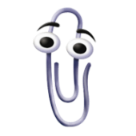 Please attach between 3 and 5 letters of recommendation coming from individuals who have technical insight regarding the contributions of the candidate.Please provide the 8 following cases by typing in the white fields.  If no contribution could be reported for some elements, just insert “nothing to report” in the free text box. LIST OF INTERVENTIONS IN THE DEVELOPMENT OF NATIONAL OR INTERNATIONAL STANDARDS… (please type here)LIST OF RECOGNITION FROM IIW AND OTHER PROFESSIONAL SOCIETIES… (please type here)LIST OF PRESENTATIONS MADE AT TECHNICAL CONFERENCEKeynote or invited presentations should be highlighted… (please type here)LIST OF CONSULTANCIES… (please type here)LIST OF PARTICIPATION AS ORGANIZER IN TECHNICAL PROGRAMMING CONSULTANCIES… (please type here)LIST OF ADVOCACIES… (please type here)ADDITIONAL INFORMATION… (please type here)Please fill in the following part by typing in the white space. Don’t miss to attach a photograph, as detailed below.Please note that the information provided within this category would be used only in case of victory, for communication reports such as Annual Report or Awards Booklet.